Clear Creek High School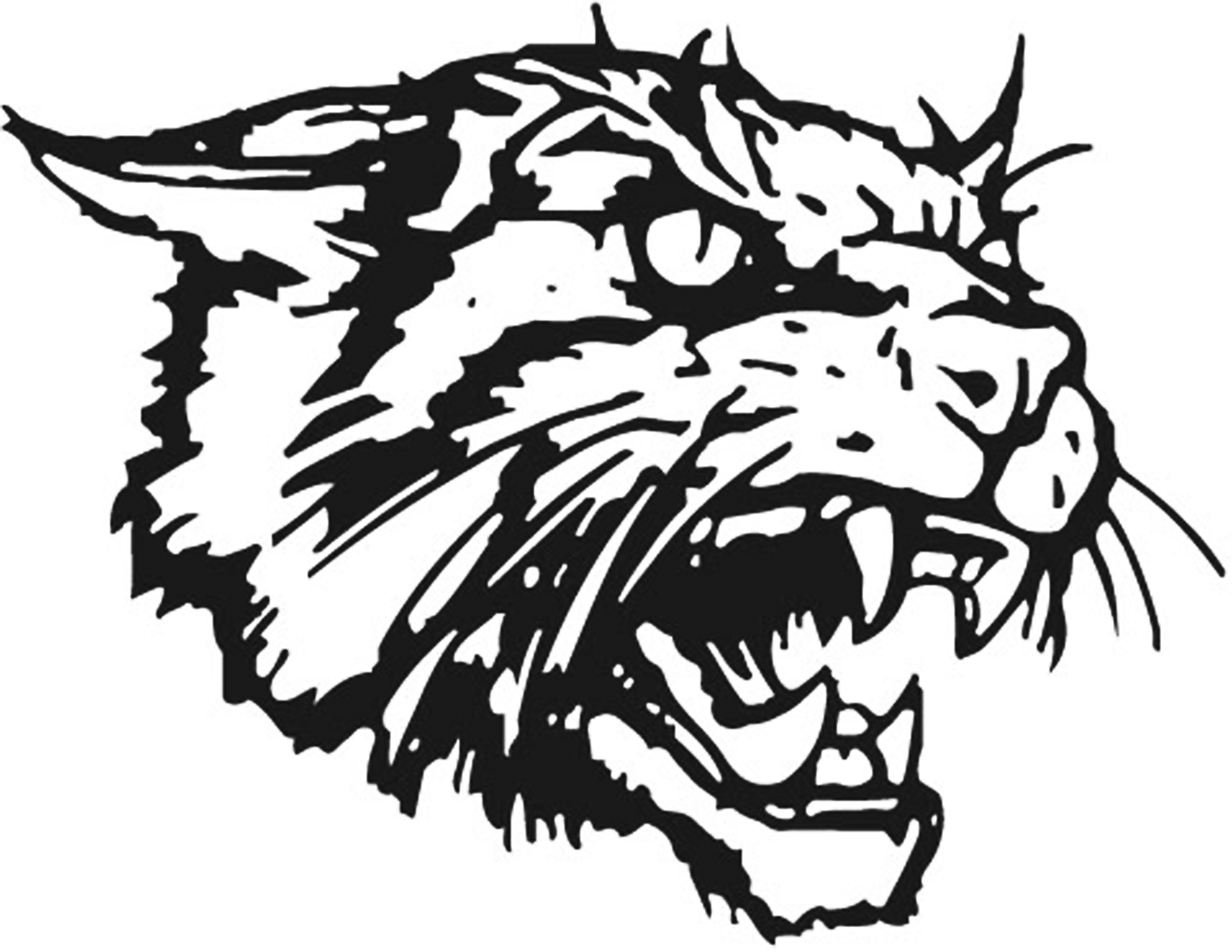 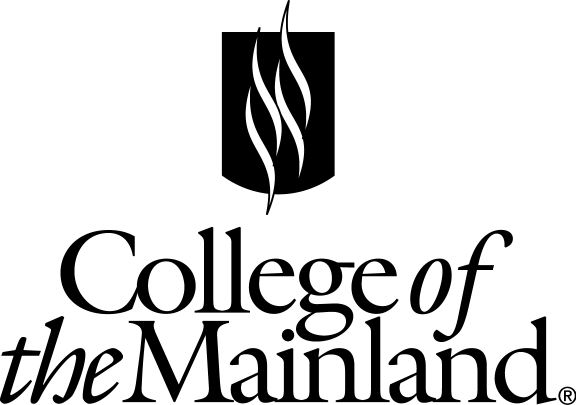 College of the MainlandDual Credit Registration GuideNEW STUDENTS BEGIN HEREApply to COM at www.applytexas.org. You must apply with your Social Security number. If you don’t have a SS number, please contact the COM advisor assigned to your school. There is no application fee for College of the Mainland. First-time users to this website must create a new account before you can complete an application.Username ________________________    Password ________________________Once you have created an account you must complete an application. Pick “2-year school” and select College of the Mainland from the drop down box. The entire application is six pages and you will receive an Application ID once you submit your application. Application ID: _________________________It takes four business days to process the application.  You will receive an email once your application has been processed on how to receive your COM ID number. You must have a COM ID number in order to take the TSI assessment at your high school. COM: ID: ________________Submit proof of Bacterial Meningitis vaccination within the past five years to the COM admissions office.Go to the website: www.com.edu/testing-center/tsi-assessment.php complete the activity and print the certificate. This certificate must be brought with you on testing day. If you have trouble printing call our help center at 409-933-8663 or the Testing Center 409-933-8676RETURNING STUDENTS BEGIN HEREComplete the TSI assessment (see dates below) or submit official test scores. Submit official test scores if you have them to the COM advisor. See Testing Information Handout for exemption scores and testing requirements available in your high school Counseling Center and online at www.com.edu/dual-credit.Registration for Fall ‘15:  Monday, May 4th Seniors and Tuesday, May 5th Juniors both at 2:30 – 5:30 p.m.You must have your signed Dual Credit Form to register. Students taking an online Dual Credit class are required to complete the Online Learner Workshop prior to registering for Dual Credit Online classes.  Please see Online Dual Credit Class Handout available in your high school Counseling Center or online at www.com.edu/dual-credit.